SEED POTATO PRICE INQUIRY - 2016SEED POTATO PRICE INQUIRY - 2016SEED POTATO PRICE INQUIRY - 2016SEED POTATO PRICE INQUIRY - 2016SEED POTATO PRICE INQUIRY - 2016SEED POTATO PRICE INQUIRY - 2016OMB No. 0535-0003    Approval Expires: 5/31/2016Project Code: 171   QID: 051050SMetaKey: 3501OMB No. 0535-0003    Approval Expires: 5/31/2016Project Code: 171   QID: 051050SMetaKey: 3501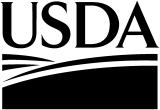 United StatesDepartment ofAgriculture 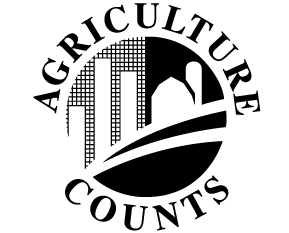 NATIONALAGRICULTURALSTATISTICSSERVICEUSDA/NASSNortheastern Regional Field OfficeP O Box 60607
Harrisburg,  PA  17106-0607Phone: 1-800-498-1518 Fax: 1-800-498-1548 Email: nass-pa@nass.usda.govUSDA/NASSNortheastern Regional Field OfficeP O Box 60607
Harrisburg,  PA  17106-0607Phone: 1-800-498-1518 Fax: 1-800-498-1548 Email: nass-pa@nass.usda.govUSDA/NASSNortheastern Regional Field OfficeP O Box 60607
Harrisburg,  PA  17106-0607Phone: 1-800-498-1518 Fax: 1-800-498-1548 Email: nass-pa@nass.usda.govPlease make corrections to name, address, and ZIP Code, if necessary.The information you provide will be used for statistical purposes only.  In accordance with the Confidential Information Protection provisions of Title V, Subtitle A, Public Law 107-347 and other applicable Federal laws, your responses will be kept confidential and will not be disclosed in identifiable form to anyone other than employees or agents.  By law, every employee and agent has taken an oath and is subject to a jail term, a fine, or both if he or she willfully discloses ANY identifiable information about you or your operation.  Response is voluntary.According to the Paperwork Reduction Act of 1995, an agency may not conduct or sponsor, and a person is not required to respond to, a collection of information unless it displays a valid OMB control number.  The valid OMB control number for this information collection is 0535-0003.  The time required to complete this information collection is estimated to average 5 minutes per response, including the time for reviewing instructions, searching existing data sources, gathering and maintaining the data needed and completing and reviewing the collection of information. INSTRUCTIONS:Report total quantity of seed potatoes purchased or under contract for future from potato growers. Include seed potatoes grown outside your state.You may report either average price paid per unit or total dollars paid.You may report quantity of seed purchased and prices paid using hundredweight (cwt) or barrels (bbls) as the unit of measurement.Include transportation and handling charges.Exclude sales tax. QUANTITY of seed potatoes purchased or under contract  (Select cwt or bbls)QUANTITY of seed potatoes purchased or under contract  (Select cwt or bbls)AVERAGE PRICE PAID or to be paid for seed potatoes purchased or contracted for future delivery(Select cwt or bbls)AVERAGE PRICE PAID or to be paid for seed potatoes purchased or contracted for future delivery(Select cwt or bbls)ORTOTAL DOLLARS PAID101201          $		. __ __ / cwt$		. __ __ / bbls202$cwtbbls201          $		. __ __ / cwt$		. __ __ / bbls202$COMMENTS about size, quality, supplies, etc. of 2016 seed potatoes are appreciated.SURVEY RESULTS:  To receive the complete results of this survey, go to http://www.nass.usda.gov/resultsSURVEY RESULTS:  To receive the complete results of this survey, go to http://www.nass.usda.gov/resultsSURVEY RESULTS:  To receive the complete results of this survey, go to http://www.nass.usda.gov/results	Would you rather have a brief summary mailed to you at a later date?. . . .  1Yes	3No	9990 Respondent Name:9911Phone:9910          MM        DD           YYDate:        __ __    __ __         16OFFICE USEOFFICE USEOFFICE USEOFFICE USEOFFICE USEOFFICE USEOFFICE USEOFFICE USEOFFICE USEOFFICE USEOFFICE USEOFFICE USEOFFICE USEOFFICE USEResponseResponseRespondentRespondentModeModeEnum.Eval.ChangeOffice Use for POIDOffice Use for POIDOffice Use for POIDOffice Use for POIDOffice Use for POID1-Comp2-R3-Inac4-Office Hold5-R – Est6-Inac – Est7-Off Hold – Est99011-Op/Mgr2-Sp3-Acct/Bkpr4-Partner9-Oth99021-Mail2-Tel3-Face-to-Face4-CATI5-Web6-e-mail7-Fax8-CAPI19-Other99039998990099859989        __  __  __  -  __  __  __  -  __  __  __9989        __  __  __  -  __  __  __  -  __  __  __9989        __  __  __  -  __  __  __  -  __  __  __9989        __  __  __  -  __  __  __  -  __  __  __9989        __  __  __  -  __  __  __  -  __  __  __1-Comp2-R3-Inac4-Office Hold5-R – Est6-Inac – Est7-Off Hold – Est99011-Op/Mgr2-Sp3-Acct/Bkpr4-Partner9-Oth99021-Mail2-Tel3-Face-to-Face4-CATI5-Web6-e-mail7-Fax8-CAPI19-Other99039998R. Unit9985Optional UseOptional UseOptional UseOptional UseOptional Use1-Comp2-R3-Inac4-Office Hold5-R – Est6-Inac – Est7-Off Hold – Est99011-Op/Mgr2-Sp3-Acct/Bkpr4-Partner9-Oth99021-Mail2-Tel3-Face-to-Face4-CATI5-Web6-e-mail7-Fax8-CAPI19-Other990399989921998599079908990699069916S/E NameS/E NameS/E NameS/E NameS/E NameS/E Name